ГОДИШЕН ОТЧЕТ ЗАДЕЙНОСТТА 2019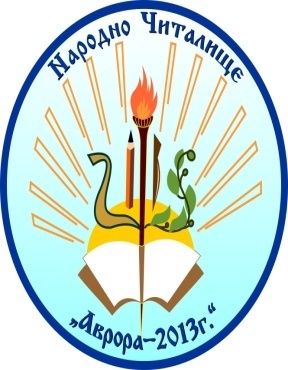 Народно Читалище „Аврора – 2013 г.” – гр.Перникгр.Перник, ул.Лом№ 20avrora_2013@abv.bg ; facebook: Народно Читалище „Аврора 2013 г.“тел.+359 896063105ЗА ОРГАНИЗАЦИЯТА.ОРГАНИЗАЦИЯТАПрез 2019 година читалището осъществяваше дейността си в съгласие със своитепрограмни цели, заложени в Устава и носи белезите и влиянието на промените в икономическия и морално – етичния живот на обществото и държавата през последните години.                                             Организационната структура на читалището  :Върховен орган – Общо събрание от всички читалищни членове или150 души.Настоятелство на читалището в състав: Председател – Елена Костадиноваи членове:Милена Сейдия, Емил Соколов.Проверителна комисия за контрол върху дейността в състав: Здравко Ивов, Румяна Методиева, Славолюб Любомиров.Целите ни са :-    развитие и обогатяване на културния живот, социалната и образователната дейност - да обхване в участие и изяви възможно по – широк спектър от граждани                                                 - насърчаване и усъвършенстване на творческите възможности и талант                                                                      - запазване на обичаите и традициите на българския народ.                                                                                        - разширяване на знанията на гражданите и приобщаването им към ценностите и постиженията на изкуството и културата,да отговаря на исканията на хоратаДейности за постигане на тези цели:Организира и поддържа художествени колективи, школи, клубове,формации.Организира културни изяви самостоятелно или съвместно с др.организации и институции.Осъществява неформално обучение на деца, младежи и възрастни .Дейността не може да бъде статична и само традиционна. Ние живеем в ново време. Новото трябва да се търси /и ние го правим / в подходът на организация на изявите. Необходимо е те да са ориентирани към създаване на възможност за творчество, чрез лично участие, дискусии и т.н. Да се провокира активността на личността. Присъстващите, гостите на дадено културно събитие да са поставени в ситуация, която да им дава възможност за изява и чрез нея да се участват в творчески процес.Основните цели на дейността ни е осигуряването на условия за занимания с изкуства, достъп до културен продукт на най-широк кръг граждани от местната общност, но приоритетът ни винаги е бил насочен към деца и млади хора.Към  читалището съществуват следните школи, състави и клубове:Джаз-модерн балет „Shine” . Х.р. Еми ГеоргиеваШкола по изобразително изкуство „Палитра”. Х.р. Елена КостадиноваШкола по пиано “Con brio”. Х.р. Василена ВасилеваШкола по английски език. Педагог Марина СтояноваHip hop sguad “Mistery”. Треньор Денис КостадиновКлуб „Аз съм българче”Школа по латино „Академия латино „Con Iva“. Х.р. Ива Станимирова – новооткрита през октомври 2019 г..Курс по Йога практики с Катя Петрова.Една от дейностите ни е организиране на конкурси и празници.Обреден празник „Сирни заговезни –Масленица“ /изпращане на зимата посрещане на пролетта/Организиране на провеждане на традиционни и съвременни празници дава възможността, освен запазване на традиции и за обогатяване на културния живот .ЛЮБИТЕЛСКО-ТВОРЧЕСКА ДЕЙНОСТ .Джаз-модерн балет „Shine” с художествени ръководители Еми Георгиева.Hip hop sguad “Mistery” треньор Денис Костадинов.23.04.19 г.. Джаз-модерн балет ” Shine ” и Hip hop sguad “Mistery”  при НЧ „Аврора 2013 г.”взе участие в Националният танцов шампионат , който се проведе в КЦ „Искър”, гр.София. и бил класиран на : І място в категория ДжазІ I място – в раздел хип-хоп и стрийт денсI І I място в раздел „Характерни танци”МИНИ,I I І  място в трио етно- шоу Hip hop sguad “Mistery” – поощрителна награда. 09.03.2019 г. Сирни заговезни - Изпращане на зима , посрещане на пролетта!Празник организиран от НЧ „Аврора 2013” с подкрепа на Руски клуб „Встреча” и Арт Академия „Утринна звезда” в празника взеха участие танцьори от Джаз-модерн балет ” Shine ” и Hip hop sguad “Mistery”. На 30.03-04.04.2019 г.  деца от школите по джаз-модерн балет,  Hip hop sguad “Mistery”  и ШИИ „Палитра“ участвали  в Арт лагер  „Бъдещи звезди”. По време на лагера те преминаха през обучение по приложни изкуства:Макраме-гривна Шамбала. Плетене от маниста;хореографско изкуство: „Контемпорари“ и „ Джаз.“- водещ Риолина ТопаловаСтрийт денс- хаос и локинг. Водещ-Мартин Асев.13.04.19 г. – Конкурс „Голяма танцова награда на София“ организират от союза на народни читалища Джаз-модерн балет ” Shine ” класиран на:I I І  място –Мини характерни танциI I І  място – 2 в.к. характерни танциI I  място – 2 в.к. модерни танци23.04.19 г.- Конкурс „Таланти на Перник“ организатор ОДК-Перник. Участвали Hip hop sguad “Mistery” и Джаз-модерн балет ” Shine ”.I  място- Денис Костадинов. Hip hop sguad “Mistery”24.05.19 г.- Концерт „Таланти на Перник“ Hip hop sguad “Mistery” и Джаз-модерн балет ” Shine ”.01.06.19 г. – Концерт посветен на Международен ден на детето организатор ОДК-Перник, участва Джаз-модерн балет ” Shine ”.01.06.19 г. – ХХ II  Фестивал „Чичо Стоян“ с.Дивотино.Участва Джаз-модерн балет ” Shine ”.11.06.19 г.- Джаз-модерн балет ” Shine”и Hip hop sguad “Mistery”  участваха в концерт продукция на читалищни колективи .15-22.08.19 г. – ХХVII МФИ „Утринна звезда“Черноморец/Созопол . Джаз-модерн балет ” Shine“Класиран на:I   място –Мини соло.Характерни танциI I  място – 2 в.к.“Джаз.Модерн.Контемпорари.“I  място – 2 в.к..“Танцово шоу“27.11-01.12.2011 г.. Джаз-модерн балет ” Shine“ при НЧ „Аврора 2013 г.”взе участие и бил класиран на ІI място в категория Танцово шоу. ІII място в категория .“Джаз.Модерн.Контемпорари.“  ІII място в категория „Хип хоп и стрийт денс.“ на ХХVIII МФИ „Утринна звезда”- Банско. Танцьорки са взели участие и в майстор класове: „Пантомима“ Водещ: д-р Маргарита Божилова/ Главен асистент НАТФИС/„Контемпорари“ . Водещ: Теодора Стефанова / прима на балет „Арабеск”/ „Хип-хоп хореография“. Водещ: Денис Костадинов/члена на CID UNESCO/  „Контактна импровизация“ . Водещ: Мария Касабова.13.  05.12.2019 г. Джаз-модерн балет ” Shine“ участва в концерта „Палене на елха“ организират от Кметство Изток.12.   20.12.2019 г.. Джаз-модерн балет ” Shine“ прекрасно се представи на Коледен концерт на читалище в ОбМД-Перник.Школа по изобразително изкуство „Палитра” с педагог Елена Костадинова.Школа по пиано “Con brio” с музикален педагог Василена Василева. 09.03.2019 . Сирни заговезни - Изпращане на зима , посрещане на пролетта!Празник организиран от НЧ „Аврора 2013” деца от школата по изобразително изкуство „Палитра“ се включиха в празника, като показваха на желаещи, как се връзват славянски възли на желание – „науз“ .Април ХII  Конкурс на детска рисунка /ДК Перник/. III място – Йоанна Каменова.Поощрителна награда-Вихра Виденова.16.03.2019 г. – Арина Иванова от школа по пиано спечели второ място в конкурса „Велико руско слово“ организиран от Руски клуб „Встреча“ и НЧ „Миньор“На 30.03-04.04.2019 г.  деца от школа ШИИ „Палитра“ участвали  в Арт лагер  „Бъдещи звезди”. По време на лагера те преминаха през обучение по приложни изкуства:Макраме-гривна Шамбала. Плетене от маниста;Български народни танци – стилизация.На 11.06.19 г.в Арт салона на XIII ОУ”Св.св.Кирил и Методий” учениците от школите по пиано, изобразително изкуство отбелязаха приключването  на творческата година с концерт и изложба.ОБРАЗОВАТЕЛНА ДЕЙНОСТ Клуб „Аз съм българче“  има за цел да обяснява и показва българските обичаи и традиции. Нашето желание е да научим децата от най-ранна възраст да обичат рода и родината, да почитат и познават българските празници и обичаи, да се гордеят,  че са българи .С празниците са свързани надеждите на хората за благополучие и късмет, те сплотяват семейството, запазват и развиват християнските традиции и ценности.                                                                                                                                                                                               Клуб,,Аз съм българче’’разказва за българските обичаи характерни за всеки месец на учениците от  XI ОУ „Е.Пелин“. В класните стаи с деца разиграваме обичаи и разказваме за произход на празници и тяхната предистория.                                                                     Курсове                                                                                                                                                               Съботно Арт Ателие организира курсове по изобразително и приложно изкуство за деца, които имат пиетет към прекрасното.12.01.2019 г.- „Зимна приказка“ в техника квилинг.19.01. 2019 г. - „Зимна приказка“ в техника квилинг.26.01. 2019 г. –  Декориране на стъклени шишета в техника  Пейп Арт.02.02. 2019 г. - Декориране на стъклени шишета в техника  Пейп Арт.09.02. 2019 г. -  Картини в техника Ебру./рисуване върху вода/ 16.02. 2019 г. – „Подарък за мама“ – бижу из филц.02.03. 2019 г. – „Славянски възел – науз“. История , предназначение, техника на връзване.16.03.2019 г. – Миниатюри – акварелни заливки.23.03. 2019 г. – Акварель – мокро в мокро.06.04. 2019 г. – Сувенир за Великден – „Великденско венче“ / материали: филц, желиран плат, тел/ 13.04. 2019 г. - Сувенир за Великден – „Великденско венче“ / материали: филц, желиран плат, тел/20.04. 2019 г. - Сувенир за Великден – „Великденско венче“ / материали: филц, желиран плат, тел/04.05. 2019 г. – Макраме – основни възли11.05. 2019 г. – Макраме – гривна „Шамбала“18.05. 2019 г. – Макраме – гердан с маниста.25.05. 2019 г. – Скрапбукинг - декориране на фотоалбум08.06. 2019 г. - Скрапбукинг - декориране на фотоалбум05.10. 2019 г. – Апликация от природни материали.12.10. 2019 г. - Апликация от природни материали.- „Пейзаж“19.10. 2019 г. – Живопис с темперни бои. Основни и допълнителни цветове.Упражнения на приливане на цветове . 26.10. 2019 г. – Живопис с темперни бои. Топла –студена гама.“Чудо птица.“02.11.2019 г. – Полимерна глина. Скулптурни  миниатюри „Топче - животинки“09.11.2019 г. – Полимерна глина. Скулптурни  миниатюри „Топче - животинки“16.11.2019 г. – Коледно венче. Материали: тел, природни материали, топло лепене. 23.11.2019 г. – Коледно венче. Материали: тел, природни материали, топло лепене.07.12.2019 г. – Новогодишни картички.14.12.2019 г. - Новогодишни картички.Курс по Йога практики с Катя Петрова.Открит през ноември 2019 год..ПРАЗНИЦИНа 09.03.2019 г. Пред сграда на читалище НЧ “Аврора 2013г.” и Руски клуб „Встреча” и            Арт Академия „Утринна звезда“ пресъздадоха древен славянски празник Масленица (Сирни заговезни) – изпращане на  зимата и посрещане на пролетта. Всички традиции са насочени към това да се прогони зимата и да се пробуди природата от сън. Ученици от школата по английски език показаха английски обичай щафета с палачинки. В празнична програма са включени концертни номера, развлекателни конкурси и работилница „Славянски възел - науз“. В края на веселието запалихме Символ на Масленица - сламено чучело, облечено в женски дрехи. Това се прави за плодородие на почвата и бъдеща реколта.11.06.19 г.. Концерт –продукция на всички школи при НЧ”Аврора 2013 г.”  се състоя в Арт салона на 13 ОУ „Св.св.Кирил и Методий“. Ученици от школата по английски език представиха забавна сценка. Децата прекрасно представиха наученото през годината пред своите родители и гости .05.12.2019 г. НЧ „Аврора 2013 г.“ организира блок  на тема „Лешникотрошачка“ в концерта „Палене на елха“-Кметство Изток. На 20.12.2019 г. в ОбМД Перник се проведе Коледен концерт на читалищни колективи който приключи с коледен купон и среща с Дядо Коледа.                                                                                                                                       През 2019 година проведени 4 заседания на Читалищно Настоятелство и едно Общо Отчетно събрание. Партньорства.1. ХІІІ Основно училище „Св.св.Кирил и Методий”.2. Сдружение „Арт академия „Утринна звезда”.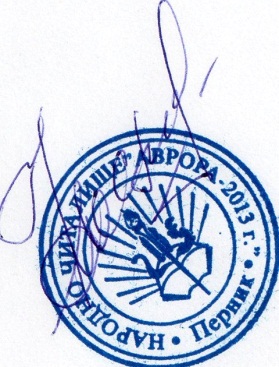 3. Руски клуб „Встреча”Изготвил Председател на НЧ „Аврора 2013г.” :                                                                                     / Елена Костадинова/